Minutes of the meeting of the Grounds Committee held by zoom on Wednesday 17th March 2021 at 7pmG081.03.21 to G087.03.21Present:	Councillors W Hesselgrave (Chairman), V Lee, F Lulham andD White.In attendance:	Jennifer Hoodless (Clerk), Tracy Harper (Assistant Clerk), Geoff Wickham (Groundsman), Paul Reynolds (Groundsman), Steve Wennington (Hellingly Sports Club) and Rob Wilkinson (Hailsham Cricket Club).[There were no members of the public present]Apologies: Cllrs G Hesselgrave, Tom Milne (Groundsman) and from the sports clubs, Neil Hollebon(Hellingly Cycle Speedway) and Luke Boorer (Hellingly HoundDogs American Football)G081.03.21 Declarations of Interest NONE G082.03.21 The minutes from the Grounds Committee Meeting of 7th October 2021 were approved                     and signed.G083.03.21 Matters arising (not covered elsewhere on the Agenda).G.055.03.19    Rabbit holes on the Cricket Pitch would continue to be maintained with strimming 			the brambles by the groundsmen and ferreting by contractor. Rob Wilkinson			(HCC) 	requested details of the seeding and fertilising treatment dates, the Clerk 			to check and respond.G.078.10.20	Memorial Bench now installed by the pond and the gate post off Houghton Way 			had been replaced. The Committee agreed to resurface the ground beside the 			gate off Houghton Way, with some MOT type 1 as the original surface had worn 			away.G.080.10.20	Two of the four notice boards had now been repaired and re-installed, the 			remaining two 	would be completed this week. There are two more notice boards, 			Union Corner allotments and Village Hall, they both need rubbing down and 			repainting, Paul (Groundsman) would be doing them next week. G084.03.21 	Sports Clubs:Steve Wennington gave an update on Lower Horsebridge and Hellingly Sports Club. He advised that grass cutting could go ahead. All clubs are looking forward to getting back but they are not sure how many teams would be playing due to possible lack of numbers returning after corvid-19 restrictions lifted. Cllr D White reported that the land behind the Kings Head Pub would hopefully be handed to the Parish Council in June 2021 and could be incorporated in with the recreation ground to allow more sporting facilities. Hellingly Cricket Club requested permission to install an electronic scoreboard for matches, permission granted by the Grounds Committee.Luke Boorer and Neil Hollebon sent written reports which were noted by the Committee.Rob Wilkinson (HCC) thanked Geoff (Groundsman) for all his hard work with the cricket pitch over the last few years and he would be greatly missed. Rob thanked the Parish Council for the outfield being rolled twice recently and requested details of the seeding and fertilising treatment dates, the Clerk to check and respond. He advised that the mini-tower now installed near the cricket pitch was in the line of fire from cricket balls and could the Parish Council install some protection for the children in the way of netting. Tracy Harper and Paul Reynolds (Groundsman) would investigate the best option. Rob reported that the first match of the season would hopefully take place on 24th April and could the Parish Council Groundsmen in conjunction with HCC groundsman, Warren, keep the holes created by rabbits on the outfield, be kept filled with soil to prevent accidents. Cllr D White advised that parking for match days can be in the Community Hub as plenty of parking spaces. G085.03.21 Grounds Equipment Training:The Committee agreed to not to purchase new additional equipment, pole saw and extendable hedge trimmer as they felt it would not be required on a regular basis and would be cheaper to appoint a contractor as and when required.The Committee agreed for the groundsmen to receive the relevant training required on the equipment they currently have to carry out the daily tasks. Assistant Clerk, Tracy Harper, would organise and book the required training as per the Assistant Clerksreport (attached). To also check with Hailsham Town Council to see if they require any training where we could share the costs.G086.03.21	Trees within the Parish:		Tracy Harper (AC) had reported the low hanging branches from a tree of Akehurst Close (Roebuck Park) would be cut on 29th April by the appointed contractor. Also, The tree at Union Corner Allotments would be cut on 19th May. The replacement TPO trees would be planted by the appointed contractor w/c 22nd March.G087.03.21 	Play Area Inspections had been done this week and reports circulated. Tracy Harper (AC) would obtain prices for the repairs to be done and circulate to the Grounds Committee for approval. Please see attached report. Meeting closed at 8pmJennifer HoodlessParish Clerk	         									 18th March 2021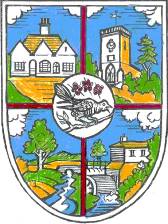 THE PARISH COUNCIL OF HELLINGLYHellingly Community Hub, The Drive, Hellingly, East Sussex, BN27 4EPTel: 01323 449415e-mail: clerk@hellingly-pc.org.ukWebsite: www.hellingly-pc.org.uk